г. Якутск, ул. Орджоникидзе, дом 27								8.12.2023Тел.: 42-45-18 Сайт: (http://14.rosstat.gov.ru)vk.com/sakhastathttps://t.me/statinfoyktНижнеколымский муниципальный район Якутии в цифрах и фактахНижнеколымский муниципальный район расположен на самом северо-востоке Якутии, за Полярным кругом. На территории площадью 87,1 тыс. км2 проживает 4211 человек (на 1 января 2023 года).Из них непосредственно в районном центре - поселке городского типа Черский живут 2641 человек, остальные 1570 человек – в сельских поселениях Олеринского, Походского и Халарчинского наслегов. В районе проживают 2032 мужчин и 2179 женщин.История Нижнеколымского района началась в 1930 году, когда под названием район Западной тундры он был включен в Чукотский национальный округ. В 1931 году его передали в состав Якутской АССР и переименовали в Нижне-Колымский. В 1941 году районный центр был перенесен из села Нижнеколымск (бывший острог) в село Нижние Кресты, с 1963 года – поселок городского типа Черский. Он получил свое название в честь знаменитого исследователя Сибири Ивана Черского, работавшего и умершего в этих местах в XIX веке.Основное направление сельского хозяйства Нижнеколымского района – разведение северных оленей. По развитию оленеводства Нижняя Колыма входит в число ведущих районов Якутии. В 2022 году поголовье северных оленей составляло 15451 единицу. Всего продукции сельского хозяйства по животноводству было произведено на 148,3 млн. рублей.Район также является одним из лидеров республики по вылову рыбы. Достопримечательностью Нижнеколымского района является действующий с 1998 года Плейстоценовый парк –                                           природный заповедник в 30 км от поселка Черский площадью 20 км2. Здесь проводится уникальный эксперимент по воссозданию экосистемы «мамонтовых тундростепей» с помощью разведения стад крупных травоядных животных. По мнению ученых это окажет охлаждающий эффект на климат и позволит предотвратить деградацию вечной мерзлоты.В верховьях реки Сундурун, на границе Аллаиховского и Нижнеколымского районов находится природное чудо Якутии – «Каменные люди Сундуруна». Каменные останцы из песчаника и кварца высотой до 30 метров, причудливо напоминающие группы людей, простираются на площади порядка 100 км2.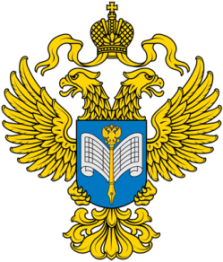 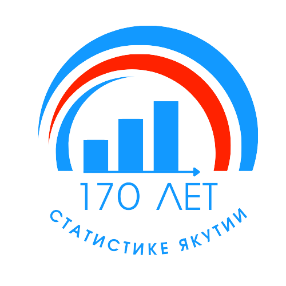 Территориальный органФедеральной службы государственной статистикипо Республике Саха (Якутия)Пресс-релизЛю Дмитрий ДмитриевичОтдел сводных статработ и общественных связейТел. 8 (4112) 42-45-18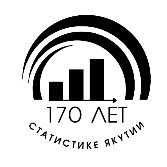 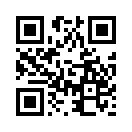 СайтСаха(Якутия)стата(http://14.rosstat.gov.ru)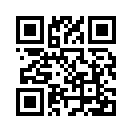 Вконтакте(vk.com/sakhastat)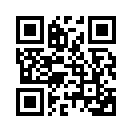 Одноклассники(ok.ru/sakhastat)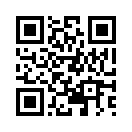 Telegram(t.me/statinfoykt)